10 октября в нашем детском саду в старшей группе прошел конкурс «Дары осени». Дети и их родители проявили инициативу, и создали со своими детьми разнообразные поделки из овощей и природного  материала.  Призовые места разделили между собой Мокрецов Сергей, Забавников Савелий и Алейник Тарас. Они были награждены грамотами от детского сада. 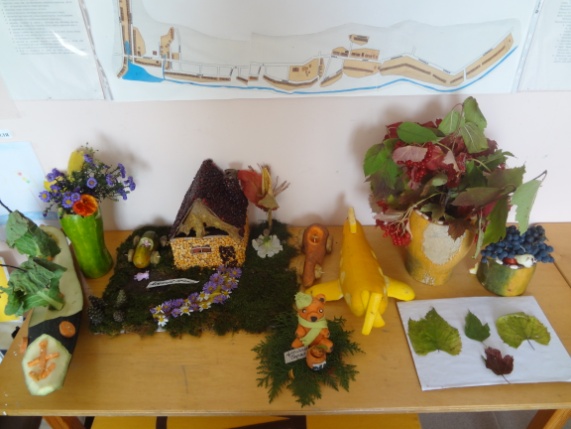 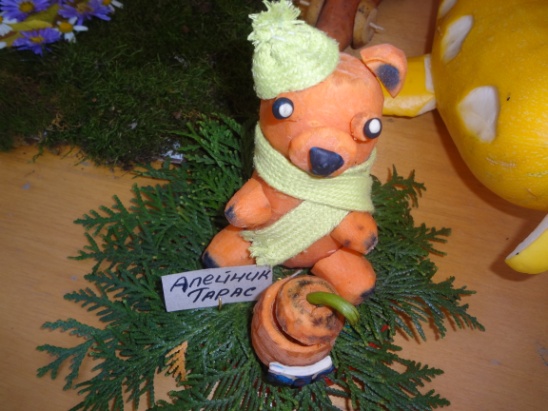 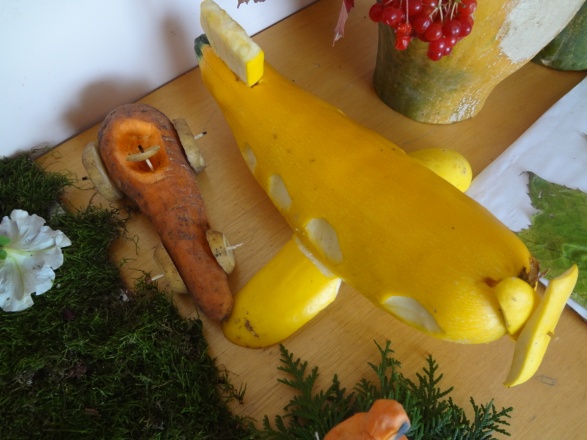 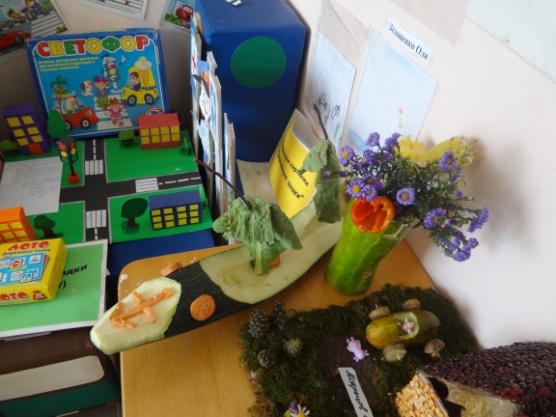 